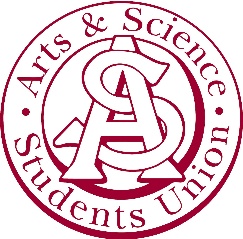 Arts & Science Students’ Union AgendaFebruary 5, 2018Arts Building Room 200Regrets: Braden Dubois, Emmanuel Fabella, McGinnis Reeve, Parnaz Etemadi, Canute Rosaasen, Aidan Murphy, Raquel Alvarado, Emily Migchels1. Adoption of agendaMotioned by Kylie PhilipsSeconded by Olena Malko2. Recognized treaty 6 territory3. Executive Reports3.1	Presidential reports3.2	Committee reports 3.2.1 VP Paradzik3.2.2 VP Malko3.2.3 VP Bayne3.2.4 VP Guan4. Students’ Councils Report	4.1	Member of Students’ Councils report	4.2	Indigenous Students’ Council report5. Other BusinessElectionsTravis Hebert – PresidentAlumni of influence GalaWill be happening on March 15It is an event where the college recognizes 10-11 outstanding alumniThey won’t be able to distribute as many tickets this yearI am currently trying to get more tickets for usThe money for our scholarship comes from this eventOne day for studentsEvent that’s happened for 2 yearsLast week, Olena and I went to career meetupsThere will be more groups applying for funding in the near futureAlmost everyone has been sending their regretsMake sure you send regrets if you can’t make it to a meetingMackenzie Paradzik – VP Academic 1Still haven’t heard back from admin about scholarshipOlena Malko – VP Marketing 2Valentine’s Day giveaway will start tomorrow and will go on until the 8thSign-up sheet will be going up tonight. Please sign up!Everyone who enters gets candyMake sure to write down participant names on pieces of paper that Olena madePosters for the giveaway will be going up after this meetingMotion to spend $75 on valentines giveawaySeconded by KirstenTanner Bayne – VP External Affairs 3Arts vs Science TriviaBooked for February 15Ine has emailed science professors  Executives think that this should be a free event since we have enough money in our budgetIf you have knowledge on how to run a trivia night, message TannerTalent showStill not sure when to have it but should be sometime in the middle of MarchWill be advertising in the tunnelsWe’re still not sure when Edwards is having their talent showTasnim: No one came to talk to me about the snapchat filter. Please help me come up with a design!Olena: Can we do anything with the 600 dollars leftover from the First Year Committee’s budget?Kirsten: food gift cards would be a good idea  Kylie: USSU Food Center gives away cards to people with food insecurities, you could help with that Sherry Guan – VP Operation and Finance 4Valentines day decorations are up in the office and the loungeIf anyone is free, please stay and help after the meetingWe spent a total of $78.94 on the decorationsWe came under budgetWe were expecting to spend a max of $100Last week a mistake was made on a locker purchaseIf you encounter any locker problems or questions, let Sherry knowKirsten Samson, Kylie Philip– Member of Students’ Councils We saw Charlie Clark16% increase on hate crimes in last 2 years in CanadaThe city is coming up with an approach to help with this issueLooking into implementing a Housing First program in SaskatoonWe asked about safe injection sitesIt does not seem like we will be getting anyWe found out that transit provided 9 million rides75% are studentsWe discussed the Transit changes City is trying to try to make faster routes from key corridorsBroken fire regulations at Louis’ were discovered this past summerin 2002 someone never hooked up the water hosecosts $23,000 to fixwe voted to use the infrastructure moneyThere is mandatory meeting for potential USSU members that will be held on February 26Will be happening in the Roy Romanow Student ChamberIndigenous Achievement WeekISC runs it along with other campus groupsThere will be an arts festival on February 6 at Gordon OaksThe Indigenous Achievement Week gala is this ThursdayTickets are $10 and are sold at Gordon OaksIndigenous Students’ Council reportTravis: Brendon got a new job so he is no longer able to join our meetingsSherry: will we have another representative?Travis: He had mentioned that he will be trying to find a new rep.ElectionsWe moved our election to the same date as the USSU’s election last yearWe had 998 people vote in our election last yearWe will line up our election with the USSU again this yearElection will be held on March 21st in ASSU we strike up an elections committee every yearcommittee is composed of the president and one member from every committee who doesn’t want to run for an executive positionCommittee is responsible for making sure the election process goes smoothlyWe will be striking up an election’s committee next weekConsider running for a positionIf positions are not filled up, individuals are appointedWill post more info about it on the ASSU Facebook pageIf you have any questions, ask any of our committee leadersIf anyone is interested in joining the elections committee, let Travis knowMeeting Adjourned 